Wenzao Ursuline University of Languages Profile of Industry Specialist for Industry Collaborative Teaching-Cont.-Wenzao Ursuline University of Languages, Spring/Fall Semester, Academic Year_____Course Outline for "Industry Collaborative Teaching Course"               　　　　　    Date of Submission (MM/DD/YYYY):________________  ※I confirm that all the information in this form is accurate, and I accept full legal responsibility for its contents. I agree to abide by the relevant provisions of the Ministry of Education's "Implementation Regulations Governing Experts from the Industry Sector Team Teaching in Junior Colleges and Institutions of Higher Education."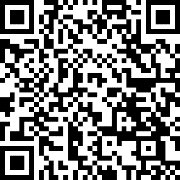 Name of SpecialistApplication DateApplication Date     MM/DD/YYYYDepartment Applied forName of CourseName of CourseGenderMale / Female / Others (Please mark)Date of BirthDate of Birth                 MM/DD/YYYY                 MM/DD/YYYY                 MM/DD/YYYYE-mailHighest Academic Degree Attained[Degree, Name of Institution][Degree, Name of Institution][Degree, Name of Institution][Degree, Name of Institution][Degree, Name of Institution][Degree, Name of Institution]Professional BackgroundPosition / Job DescriptionPosition / Job DescriptionYears in PositionPractical Experiences to share with StudentsPractical Experiences to share with StudentsPractical Experiences to share with StudentsProfessional BackgroundProfessional BackgroundSpecialization1.      　　       2.    　　          3.1.      　　       2.    　　          3.1.      　　       2.    　　          3.1.      　　       2.    　　          3.1.      　　       2.    　　          3.1.      　　       2.    　　          3.AchievementsCurrent Position and CompanyName of CompanyLocation of CompanyLocation of CompanyLocation of CompanyCurrent PositionCurrent PositionCurrent Position and CompanyAddressContact NumberIndustry Specialists hired by the School are expected to satisfy one of the following requirements:Applicants should possess a post-secondary degree(s) obtained domestically or internationally, along with a minimum of five years of relevant work experience demonstrating excellent achievements in the intended field of instruction.Applicants without a post-secondary degree(s) obtained domestically or internationally should have a minimum of ten years of relevant work experience demonstrating excellent achievements in the intended field of instruction.Applicants possess national-level or higher experiences as professional athletes, coaches, or referees.Applicants have been awarded medals or certificates of honor in national-level or higher professional competitions.Applicants with relevant professional experiences, as determined by the School administration to be suitable for instructing the practical course, will also be considered.Industry Specialists hired by the School are expected to satisfy one of the following requirements:Applicants should possess a post-secondary degree(s) obtained domestically or internationally, along with a minimum of five years of relevant work experience demonstrating excellent achievements in the intended field of instruction.Applicants without a post-secondary degree(s) obtained domestically or internationally should have a minimum of ten years of relevant work experience demonstrating excellent achievements in the intended field of instruction.Applicants possess national-level or higher experiences as professional athletes, coaches, or referees.Applicants have been awarded medals or certificates of honor in national-level or higher professional competitions.Applicants with relevant professional experiences, as determined by the School administration to be suitable for instructing the practical course, will also be considered.Industry Specialists hired by the School are expected to satisfy one of the following requirements:Applicants should possess a post-secondary degree(s) obtained domestically or internationally, along with a minimum of five years of relevant work experience demonstrating excellent achievements in the intended field of instruction.Applicants without a post-secondary degree(s) obtained domestically or internationally should have a minimum of ten years of relevant work experience demonstrating excellent achievements in the intended field of instruction.Applicants possess national-level or higher experiences as professional athletes, coaches, or referees.Applicants have been awarded medals or certificates of honor in national-level or higher professional competitions.Applicants with relevant professional experiences, as determined by the School administration to be suitable for instructing the practical course, will also be considered.Industry Specialists hired by the School are expected to satisfy one of the following requirements:Applicants should possess a post-secondary degree(s) obtained domestically or internationally, along with a minimum of five years of relevant work experience demonstrating excellent achievements in the intended field of instruction.Applicants without a post-secondary degree(s) obtained domestically or internationally should have a minimum of ten years of relevant work experience demonstrating excellent achievements in the intended field of instruction.Applicants possess national-level or higher experiences as professional athletes, coaches, or referees.Applicants have been awarded medals or certificates of honor in national-level or higher professional competitions.Applicants with relevant professional experiences, as determined by the School administration to be suitable for instructing the practical course, will also be considered.Industry Specialists hired by the School are expected to satisfy one of the following requirements:Applicants should possess a post-secondary degree(s) obtained domestically or internationally, along with a minimum of five years of relevant work experience demonstrating excellent achievements in the intended field of instruction.Applicants without a post-secondary degree(s) obtained domestically or internationally should have a minimum of ten years of relevant work experience demonstrating excellent achievements in the intended field of instruction.Applicants possess national-level or higher experiences as professional athletes, coaches, or referees.Applicants have been awarded medals or certificates of honor in national-level or higher professional competitions.Applicants with relevant professional experiences, as determined by the School administration to be suitable for instructing the practical course, will also be considered.Industry Specialists hired by the School are expected to satisfy one of the following requirements:Applicants should possess a post-secondary degree(s) obtained domestically or internationally, along with a minimum of five years of relevant work experience demonstrating excellent achievements in the intended field of instruction.Applicants without a post-secondary degree(s) obtained domestically or internationally should have a minimum of ten years of relevant work experience demonstrating excellent achievements in the intended field of instruction.Applicants possess national-level or higher experiences as professional athletes, coaches, or referees.Applicants have been awarded medals or certificates of honor in national-level or higher professional competitions.Applicants with relevant professional experiences, as determined by the School administration to be suitable for instructing the practical course, will also be considered.Industry Specialists hired by the School are expected to satisfy one of the following requirements:Applicants should possess a post-secondary degree(s) obtained domestically or internationally, along with a minimum of five years of relevant work experience demonstrating excellent achievements in the intended field of instruction.Applicants without a post-secondary degree(s) obtained domestically or internationally should have a minimum of ten years of relevant work experience demonstrating excellent achievements in the intended field of instruction.Applicants possess national-level or higher experiences as professional athletes, coaches, or referees.Applicants have been awarded medals or certificates of honor in national-level or higher professional competitions.Applicants with relevant professional experiences, as determined by the School administration to be suitable for instructing the practical course, will also be considered.※The contract is signed in accordance with Article 8 of the "Implementation Regulations Governing Experts from the Industry Sector Team Teaching in Junior Colleges and Institutions of Higher Education."※The contract is signed in accordance with Article 8 of the "Implementation Regulations Governing Experts from the Industry Sector Team Teaching in Junior Colleges and Institutions of Higher Education."※The contract is signed in accordance with Article 8 of the "Implementation Regulations Governing Experts from the Industry Sector Team Teaching in Junior Colleges and Institutions of Higher Education."※The contract is signed in accordance with Article 8 of the "Implementation Regulations Governing Experts from the Industry Sector Team Teaching in Junior Colleges and Institutions of Higher Education."※The contract is signed in accordance with Article 8 of the "Implementation Regulations Governing Experts from the Industry Sector Team Teaching in Junior Colleges and Institutions of Higher Education."※The contract is signed in accordance with Article 8 of the "Implementation Regulations Governing Experts from the Industry Sector Team Teaching in Junior Colleges and Institutions of Higher Education."※The contract is signed in accordance with Article 8 of the "Implementation Regulations Governing Experts from the Industry Sector Team Teaching in Junior Colleges and Institutions of Higher Education."Department of Courses OfferedName of Collaborative Teaching CourseLecturerIndustry SpecialistClass Dates and Hours  Teaching Hours：　Date：  Teaching Hours：　Date：  Teaching Hours：　Date：  Teaching Hours：　Date：Course Outline(in bulleted format)Taught By Full-Time LecturerContent OverviewCourse Outline(in bulleted format)Taught By Full-Time LecturerLearning ObjectivesCourse Outline(in bulleted format)Taught By Industry SpecialistContent Overview※The content delivered by the Industry Specialist must be relevant to the course content taught by the full-time Lecturer.※The content delivered by the Industry Specialist must be relevant to the course content taught by the full-time Lecturer.Course Outline(in bulleted format)Taught By Industry SpecialistLearning Objectives※The learning objectives proposed by the Industry Specialist should align with or be relevant to the learning objectives set by the full-time Lecturer.※The learning objectives proposed by the Industry Specialist should align with or be relevant to the learning objectives set by the full-time Lecturer.Expected Teaching Results (in bulleted format)Note※Please submit the “Satisfaction Survey Regarding the Industry Specialist” along with the lecture handout after the course.※This application form will be reviewed by the relevant Director and Dean of the college before being forwarded to the Special Programs Section of the Office of Academic Affairs.※Please submit the “Satisfaction Survey Regarding the Industry Specialist” along with the lecture handout after the course.※This application form will be reviewed by the relevant Director and Dean of the college before being forwarded to the Special Programs Section of the Office of Academic Affairs.※Please submit the “Satisfaction Survey Regarding the Industry Specialist” along with the lecture handout after the course.※This application form will be reviewed by the relevant Director and Dean of the college before being forwarded to the Special Programs Section of the Office of Academic Affairs.※Please submit the “Satisfaction Survey Regarding the Industry Specialist” along with the lecture handout after the course.※This application form will be reviewed by the relevant Director and Dean of the college before being forwarded to the Special Programs Section of the Office of Academic Affairs.Signature of ApplicantChairperson of Department / Graduate InstituteCollege Dean